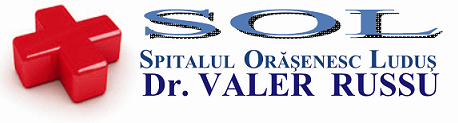 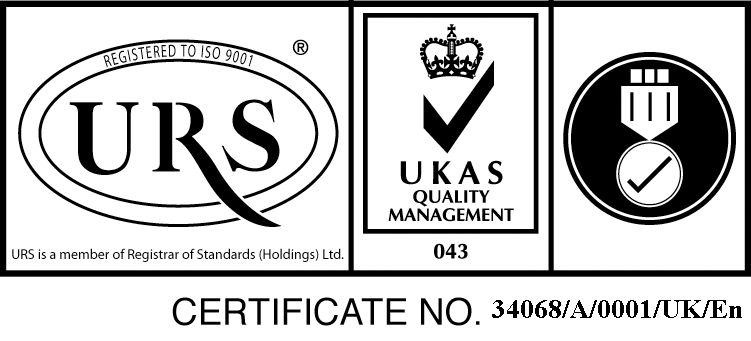           Str. B-dul 1 Decembrie 1918, nr.20, cod.545200, Ludus , Judet Mures, Tel./Fax. :0265-411889spludus@gmail.com ; www.spital-ludus.roAprobat                                                                                                                       AvizatManager,                                                                                                  Consiliul de Administraţie Ec Uțiu Claudia                                                                                                       Preşedinte	REGULAMENT DE ORGANIZARE ŞI DESFĂŞURARE A CONCURSULUI DE DIRECTOR FINANCIAR - CONTABIL LA SPITALUL ORĂŞENESC „ DR.VALER RUSSU „ LUDUŞCAPITOLUL IDISPOZIŢII GENERALEArt. 1. (1) Prezentul regulament stabileşte modul de organizare şi desfăşurare a concursului pentru ocuparea funcţiei de director financiar contabil, în cadrul Spitalului Orăşenesc „ Dr.Valer Russu” Luduş.(2) Ocuparea funcţiei de director financiar contabil, la Spitalul Orăşenesc „ Dr.Valer Russu” Luduş se face prin concurs, la care au acces persoane fizice care întrunesc cumulativ următoarele condiţii:	a) sunt absolvenţi de învăţământ universitar de lunga durată cu diplomă de licenţă sau echivalentă în profil economic;	b) au cel puţin 2 ani vechime în posturi prevăzute cu studii universitare de lungă durată,
conform legii;	c) dețin certificatul de atestare a cunoștințelor dobândite în domeniul Sistemului european de conturi ,precum și de cunoaștere a reglementărilor europene în domeniuș	d) nu sunt condamnaţi penal sau în curs de urmărire penală;	e) sunt apţi din punct de vedere medical (fizic si neuropsihic);	f) nu au vârsta de pensionare, conform legii.             (3) Concursul pentru ocuparea funcţiei de director financiar contabil, din cadrul Spitalului Orăşenesc „ Dr.Valer Russu” Luduş  se organizează de către managerul Spitalului Orăşenesc „ Dr.Valer Russu” Luduş  şi se desfăşoară la sediul unităţii, în perioada 29 iunie 2017-12 iulie 2017, cu respectarea prezentului regulament.Art. 2. (1) Managerul Spitalului Orăşenesc „ Dr.Valer Russu” Luduş  numeşte, prin decizie, comisia de concurs și comisia de contestații. 	(2) Comisia de concurs va fi formată din 3 membri şi un secretar, precum şi un observator din partea sindicatului majoritar.	(3) Comisia de concurs are următoarele atribuţii: a)  elaborarea întrebărilor pentru testul-grilă de verificare a cunoştinţelor; b) studierea dosarelor de înscriere ale candidaţilor; c) întocmirea listei candidaţilor admişi la concurs; d)instruirea candidaţilor înainte de începerea probelor de evaluare privind regulile desfăşurării concursului; e) organizarea şi desfăşurarea probelor de evaluare; f) elaborarea documentelor necesare pentru derularea operativă a probelor de evaluare şi pentru finalizarea concursului; g) evaluarea candidaţilor; h) înregistrarea contestaţiilor candidaţilor şi predarea acestora, pe bază de proces-verbal, comisiei desemnate pentru soluţionare;i) stabilirea clasificării candidaţilor; j) punerea la dispoziţia comisiei de soluţionare a contestaţiilor a tuturor documentelor necesare analizării şi soluţionarii acestora. Art. 3. (1) Concursul/examenul  se desfăşoară în două etape, după cum urmează:     A.etapa de verificare a îndeplinirii de către candidaţi a condiţiilor stabilite în publicaţia de
concurs, etapă eliminatorie;     B.etapa de susţinere a probelor de evaluare, care cuprinde:a) proba scrisa, un test-grilă de verificare a cunoştinţelor; b) proba de susţinere a proiectului/lucrării de specialitate. c) interviu de selecţie(2) Nota minimă de promovare a fiecărei probe de evaluare este 6,00, iar nota minimă finală de promovare a concursului este 7,00.		(3) După finalizarea etapelor de concurs se întocmeşte clasificarea candidaţilor care au promovat toate probele de evaluare şi au obţinut media finală de cel puţin 7,00, descrescător, în funcţie de notele obţinute.	   (4) Se declară admis candidatul care s-a clasat pe primul loc în urma susţinerii concursului pentru ocuparea funcţiei de director financiar - contabil al Spitalului Orăşenesc „ Dr.Valer Russu” Luduş. Art. 4. (1) Numirea în funcţia de director financiar - contabil al Spitalului  Orăşenesc „ Dr.Valer Russu” Luduş se face prin act administrativ al managerului Spitalului Orăşenesc „ Dr.Valer Russu” Luduş , în conformitate cu prevederile actelor normative în vigoare.. (2) Directorul financiar - contabil încadrat în condiţiile alin. (1) încheie contract de management pe o perioada de maximum 3 ani, în baza prevederilor legale în vigoare.Art. 5. (1) Postul de director financiar – contabil se scoate la concurs prin publicarea într-un cotidian local, şi pe site-ul instituţiei.  (2) Anunţul de concurs va cuprinde: denumirea funcţiei scoase la concurs; locul şi perioada de desfăşurare a concursului; criteriile de selecţie; locul şi perioada de înscriere; conţinutul dosarului de înscriere;cuantumul taxei de participare la concurs.          (3) Temele-cadru pentru proiectul/lucrarea de specialitate, precum şi bibliografia pentru concurs se publică, odată cu anunţul de concurs, pe site-ul Spitalului Orăşenesc „ Dr.Valer Russu” Luduş , www.spital-ludus.ro.              (4) Cuantumul taxei de participare la concurs este de 150 de lei.		 (5) Suma constituită din valoarea taxei de participare la concurs va fi utilizată pentru acoperirea cheltuielilor de organizare şi desfăşurare a concursului.CAPITOLUL IIÎNSCRIEREA CANDIDAŢILORArt. 6. Înscrierea candidaţilor se face la sediul Spitalului Orăşenesc „ Dr.Valer Russu” Luduş , B-dul 1 Decembrie 1918, nr.20, la Biroul Resurse Umane, până la 29 iunie  2017, ora 15.00.Art. 7.  Dosarul de înscriere trebuie să conţină următoarele documente:a) cererea de înscriere;b) copia actului de identitate;c) copie  legalizată de pe  diploma de licenţă sau de absolvire după caz;d) curriculum vitae;e) copii ale diplomelor de studii şi alte acte ce atestă efectuarea unor specializări*;f) adeverinţă care atestă vechimea în gradul profesional sau în specialitatea studiilor,după     caz;g) cazierul judiciar;h) copii de pe diplomele de studii și alte acte care atestă efectuarea unor specializări  ,cursuri ,stagii ,competențe etc.i) adeverinţă din care rezultă că este apt medical, fizic şi neuropsihic ;j) declaraţia pe propria răspundere privind colaborarea cu Securitatea înainte de anul 1989;   k) proiectul/lucrarea de specialitate realizat de candidat;l) aprobarea managerului;m)avizul consiliului de administrație al spitaluluin)dovada plăţii taxei de participare la concurs în valoare de 150 lei achitată în contul Spitalului Orăşenesc „ Dr.Valer Russu” Luduş .Art. 8.  (1) La finalizarea înscrierilor, comisia de concurs verifica/studiază dosarele depuse şi stabileşte pentru fiecare candidat rezultatul, prin înscrierea menţiunii "Admis" sau "Respins".   (2) Rezultatul verificării/studierii dosarelor de înscriere se afişează la sediul Spitalului Orăşenesc „ Dr.Valer Russu” Luduş, în data de  3 iulie 2017, ora 10,00.		   (3) Candidaţii pot contesta acest rezultat până la data de 4 iulie 2017, ora 12,00, prin depunerea contestaţiei în scris la sediul Spitalului  Orăşenesc „ Dr.Valer Russu” Luduş.   (4) Contestaţiile se soluţionează de comisia de soluţionare a contestaţiilor, iar rezultatele contestaţiei se afişează până la data de 5 iulie 2017, ora 12,00, la sediul Spitalului Orăşenesc „ Dr.Valer Russu” Luduş.		   (5) Concursul este continuat numai de candidaţii declaraţi "Admis".		   (6) Candidaţilor declaraţi "Respins" li se returnează, la cerere, 75% din suma de participare la concurs, în termen de 60 de zile de la data afişării acestui rezultat.CAPITOLUL IIIDESFĂŞURAREA CONCURSULUIArt. 9 (1) Probele de evaluare se desfăşoară la sediul Spitalului Orăşenesc „ Dr.Valer Russu” Luduş , B-dul 1 Decembrie 1918, nr.20, după cum urmează:Proba scrisă - în data de 6 iulie 2017, ora 10,00 – constând într-un test-grilă de verificare a cunoştinţelor;Proba de susţinere a proiectului/lucrării de specialitate şi interviul de selecţie- 7 iulie 2017, ora 10,00.(2)	Nota minimă de promovare a fiecărei probe de evaluare este 6,00.(3)	După finalizarea etapelor de concurs se întocmeşte clasificarea candidaţilor care au
promovat toate probele de evaluare şi au obţinut media finala de cel puţin 7,00.Art. 10. (1) Comisia de concurs elaborează întrebările pentru testul-grilă de verificare a cunoştinţelor cu cel mult 12 ore înaintea susţinerii probei. 		     (2) Testul-grila are caracter eliminatoriu şi se desfăşoară pe durata a 2 (două) ore.		     (3) Testul-grila conţine 50 de întrebări, din care 40% intrebari  cu un raspuns corect şi 60% intrebari cu 2 sau mai multe raspunsuri corecte. Notarea pentru fiecare răspuns complet şi corect este de 0,2 puncte		     (4)  Testele-grilă se realizează în 2 sau mai multe variante ,din care o variantă va fi extrasă înainte de începerea probei .Art. 11. (1) Testele-grilă elaborate se multiplică în prezenţa preşedintelui comisiei de concurs, într-un număr de exemplare dublu faţă de numărul candidaţilor înscrişi în concurs. După multiplicare, testele-grilă se introduc într-un plic care se sigilează. În cazul în care numărul candidaţilor înscrişi impune desfăşurarea probei de concurs în mai multe săli, pentru fiecare sală se întocmeşte un plic sigilat, care va conţine numărul de teste-grilă şi o rezervă egală cu numărul candidaţilor repartizaţi în sala respectivă.  (2) Persoanele care au participat la multiplicarea şi sigilarea plicurilor cu testele-grila nu pot să părăsească spatiile in care s-au desfăşurat aceste activităţi până la începerea probei.Art. 12. Întrebările se elaborează astfel încât:conţinutul să fie clar exprimat;formularea să fie în strictă concordanţă cu bibliografia stabilită pentru concurs;să acopere o arie cât mai extinsă a bibliografiei pentru concurs;să poată fi rezolvate în timpul stabilit.Art. 13. (1) Persoanele care supraveghează desfăşurarea probei testului-grilă, sunt desemnate cu cel mult 12 ore înainte de începerea probei de către preşedintele comisiei de concurs.  (2) Preşedintele comisiei de concurs stabileşte atribuţiile şi responsabilităţile personalului de supraveghere.Art. 14. (1) Pentru rezolvarea testului-grilă candidaţii folosesc numai pastă de culoare albastră. Orice altă culoare decât cea albastră este interzisă, fiind considerată semn distinctiv.  (2) Lucrările vor fi redactate numai pe seturile de hârtie asigurate de Spitalul Orăşenesc „ Dr.Valer Russu” Luduş , purtând ştampila unităţii pe fiecare filă, în colţul din stânga sus. Pe prima pagină a colilor de hârtie cu testele grilă, înmânate candidaţilor de comisia de concurs, în colţul din dreapta sus, candidaţii îşi vor scrie numele şi prenumele, iniţiala tatălui, numărul şi seria buletinului de identitate, date ce vor fi verificate de membrii comisiei prin comparare cu actul de identitate.(3) Prima filă, după înscrierea numelui şi a prenumelui în colţul din dreapta sus, va fi lipită astfel încât datele înscrise să nu poată fi identificate şi se va aplica ştampila Spitalului Orăşenesc „ Dr.Valer Russu” Luduş .(4) Din momentul deschiderii plicului cu teste, candidaţii nu pot părăsi sala de susţinere a testului, decât după predarea lucrării, sau pentru situaţii de urgenţă, însoţiţi fiind de către unul dintre membrii comisiei de concurs sau de către un supraveghetor.(5) După începerea probei scrise este interzis accesul în sala de concurs a oricărei persoane, în afara membrilor comisiei de concurs, precum şi a persoanelor care asigură secretariatul comisiei, respectiv supravegherea desfăşurării probei.Art. 15. (1) Notarea testului-grilă se face cu respectarea baremului de corectare elaborat de membrii comisiei de concurs şi aprobat de preşedintele acesteia.    (2) Corectarea testelor grilă se face în plenul comisiei de concurs. Fiecare test grilă este evaluat, de către fiecare membru al comisiei de concurs, şi se apreciază separat, conform grilei de corectare.   (3) În situaţia în care există diferenţe mai mari de un punct între punctajele acordate de membrii comisiei de concurs, preşedintele reverifică şi stabileşte punctajul definitiv.   (4) Testele grilă se corectează sigilate. După notarea lor de către fiecare membru al comisiei de concurs, testele se desigilează.   (5) După corectarea şi desigilarea testelor grilă, se întocmeşte tabelul nominal cuprinzând candidaţii şi notele obţinute de fiecare dintre aceştia la testul grilă.                (6) Rezultatul testului-grilă se afişează la sediul Spitalului Orăşenesc „ Dr.Valer Russu” Luduş în data de 6 iulie 2017 ora 15.00.Art. 16. (1) Cea de-a doua probă a concursului o reprezintă susţinerea proiectului/lucrării de specialitate în cadrul căreia se va desfăşura şi interviul de selecţie.  (2) Proiectul/lucrarea de specialitate reflectă modul în care candidatul analizează şi propune soluţii de rezolvare a temei date şi va fi notat cu un punctaj maxim de 10 puncte corespunzător notei 10. 		  (3) Tema aleasă de candidat pentru proiectul/lucrarea de specialitate va viza Spitalul  Orăşenesc „ Dr.Valer Russu” Luduş. Informaţiile necesare pentru realizarea proiectului sunt libere la publicare şi obţinute în conformitate cu prevederile legale în vigoare.		  (4) La cererea candidaţilor, managerul Spitalului Orăşenesc „ Dr.Valer Russu” Luduş are obligaţia să pună la dispoziţia acestora, în maximum 3 zile de la data solicitării, copii ale bugetului de venituri şi cheltuieli aprobat, structura organizatorică aprobată , structura de personal ale unităţii sanitare, aflate în vigoare la data solicitării precum şi indicatorii de management ai spitalului realizaţi pentru perioada 2013-2016Art. 17. (1) Tema proiectului/lucrării de specialitate este la alegerea candidatului, se realizează individual de către acesta şi se dezvoltă într-un volum de maximum 8-10 pagini, tehnoredactate pe calculator, cu font de 14.	    (2) Proiectele sunt evaluate de comisia de concurs înainte de data stabilită pentru susţinerea acestei probe.	    (3) Fiecare proiect este notat conform grilei de punctare stabilite de către comisia de concurs. Nota finală, cu două zecimale, este media notelor acordate de fiecare evaluator.	    (4) În cazul în care există diferenţe mai mari de un punct între notele acordate de membrii comisiei de concurs, preşedintele reverifică şi stabileşte punctajul proiectului de management.	    (5) Grila de punctare a proiectului/lucrării de specialitate, se publică pe site-ul Spitalului Orăşenesc „ Dr.Valer Russu” Luduş şi se afişează la sediul unităţii.Art. 18. (1) Susţinerea proiectului/lucrării de specialitate se face în plenul comisiei de concurs, pe durata a maximum 15 minute. Aceasta durată poate fi suplimentată de preşedintele comisiei de concurs în cazul în care se pun întrebări suplimentare.  (2) În urma susţinerii proiectului/lucrării de specialitate, membrii comisiei de concurs stabilesc nota definitivă pentru această probă de evaluare .Art. 19. (1)  În aceeași zi cu susținerea  proiectului/lucrării de specialitate, se va desfășura cea de a treia probă în fața comisiei de concurs sub forma  interviului de selecţie, în scopul aprecierii abilitaţilor candidatului de îndeplinire a atribuţiilor funcţiei de director financiar - contabil, care va fi punctat cu maxim 10 puncte.	     (2) Fiecare membru al comisiei de concurs acordă punctele pentru interviu pe Fişa interviului. 		  (3) Nota finală a interviului o reprezintă media punctelor acordate de fiecare membru al comisiei de concurs.Art. 20. (1) Interviul se desfăşoară pe durata a maximum 15 minute, în plenul comisiei de concurs.		  (2) În cadrul interviului se pot adresa candidatului următoarele categorii de întrebări:întrebări deschise - cu scopul de a atrage mai multe informaţii de la candidat, dezvoltând datele furnizate prin curriculum vitae (de exemplu: „Ce puteţi să spuneţi despre......?”);întrebări închise - cu scopul de a clarifica unele fapte, evenimente sau situaţii (de exemplu: „Aţi condus un colectiv de muncă/echipă vreodată?”);întrebări ipotetice - cu scopul de a evalua răspunsurile candidatului asupra unor anumite situaţii sau evenimente ipotetice (de exemplu: „În cazul în care sunteţi angajat, cum aţi proceda în administrarea cheltuielilor legate de personal?”);întrebări de probă - cu scopul de a clarifica unele aspecte prezentate de candidat prin revenirea la subiectul anterior (de exemplu: „Am dori să revenim la subiectul anterior. Spuneaţi că.....”).		   (3) Nu se adresează candidatului întrebări referitoare la opiniile sale politice, activitatea sindicală, religie, etnie, sex, stare materială şi origine socială.Art. 21. (1) 	    (1) Nota maximă a probei este nota 10, iar pentru a promova această probă candidaţii trebuie să obţină minim nota 7,00.               (2) Rezultatul final al concursului/examen se afișează in data de 10 iulie ora 9.                 (3)  Candidaţii au dreptul să conteste rezultatul final al concursului /examenului cu excepția interviului de selectie  în termen de 24 de ore de la afişare, respectiv până la data de 11 iulie 2017, ora 10,00. Contestaţiile se soluţionează de comisia de soluţionare a contestaţiilor, în termen de 24 de ore de la data expirării termenului de depunere a acestora, respectiv la data de 12 iulie  2017, ora 10,00..CAPITOLUL IVDISPOZIŢII FINALEArt. 23. Nu pot candida la concursul de ocupare a funcţiei de director financiar - contabil, membrii Consiliului de Administraţie al Spitalului Orăşenesc „ Dr.Valer Russu” Luduş.Art. 24. (1) Media finala a fiecărui candidat este media aritmetică a notelor obţinute la testul-grilă şi la susţinerea proiectului/lucrării de specialitate, calculată cu două zecimale.		  (2) În baza mediilor finale se întocmeşte, în ordine descrescătoare, clasamentul candidaţilor la concurs.	     (3) La medii egale, departajarea candidaţilor se face după media obţinută la testul-grilă, iar la menţinerea egalităţii, după punctajul obţinut la susţinerea proiectului/lucrării de specialitate.Art. 25. (1) Comunicarea rezultatelor finale se face în data de 9 aprilie 2014 ora 12 prin publicare pe site-ul Spitalului Orăşenesc „ Dr.Valer Russu” Luduş şi prin afişare la sediul unităţii.  (2) Candidaţii au dreptul să conteste rezultatul final al concursului în termen de 24 de ore de la afişarea rezultatului, respectiv până la data de 10 aprilie 2014, ora 12.00, prin depunerea în scris a contestaţiei la sediul Spitalului Orăşenesc „ Dr.Valer Russu” Luduş . Contestaţiile vor fi soluţionate până la data de 11 aprilie 2014 ora 12, de către comisia de soluţionare a contestaţiilor. Rezultatul contestaţiilor se afişează la sediul Spitalului Orăşenesc „ Dr.Valer Russu” Luduş, în data de 11 aprilie 2014 ora 15.Art. 26. (1) În termen de 48 de ore de la finalizarea concursului şi rezolvarea contestaţiilor, preşedintele comisiei de concurs înaintează managerului Spitalului Orăşenesc „ Dr.Valer Russu” Luduş, procesul-verbal cu rezultatele concursului, semnat pe fiecare pagină.   (2) Managerul Spitalului Orăşenesc „ Dr.Valer Russu” Luduş validează rezultatele concursului.   (3) Dosarele de înscriere, lucrările scrise ale candidaţilor, precum şi toate documentele întocmite pentru organizarea şi desfăşurarea concursului se păstrează la Spitalul Orăşenesc „ Dr.Valer Russu” Luduş.